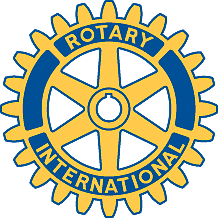 Rotary Club of Carleton Place and Mississippi Mills       Meeting of May 26th, 2009 Mike chaired the meeting in Marion's absence, and welcomed Lynda Bennett as our guest speaker.The compost program is now finished, and Bob will report the final financial figures next week. The piles on the lot have been raked down, and grass seed was sewn. One customer was missed, and Mike will call to apologize.Bernie reported on the charitable status activity. We need five members, not from the executive, to become Directors; specific positions are President, Vice-President, Treasurer and Secretary. It is hoped that enough members will volunteer. The vote will take place next week.Gordon will arrange the Trail cleanup. Arthur will transport Gordon's tractor-mower if possible.Arthur reported on negotiations for starting a weekly bingo. Hall rental will be $135, and equipment rental from the Civitan group is still to be decided. Licensing fees are being investigated. As the town currently has two evening bingos, it might be better to run one in the afternoon.The Lanark County Adopt-A-Roadway program will host a ceremony for participants, at 6:00 pm on June 3rd, in the Council Chambers at 99 Christie Lake Road in Perth. If interested, please email this week, and he will forward numbers as requested.The Veterans Memorial Golf Tournament will be held on August 6th. Tickets, including dinner, are $99 each.A request for a donation from the textile Museum was forwarded to Gordon.The swimming pool at Waterside is restricted to residents.George formally introduced Lynda Bennett, the author of the birding column in “The Canadian Gazette”. She explained that she has been a keen birder since grade 7; a nice example of how a good teacher can change someone's life. She asked members to list ten birds that they have seen at home, and then showed pictures of many common and not-so-common species, asking members to identify them. Then she set us a quiz, in which several members scored below 6/10, and your secretary/president-elect managed a humble 2. Finally, she demonstrated a telescope and high-performance binoculars on the patio. We could see lots of mosquitoes across the road, but no birds. Brian thanked her for her very interesting talk.Agenda for next meetingVote on Directors for the Registered CharityClub ActivitiesJune 3rd – Adopt-A-Highway recognitionJune 23rd - Changeover meeting, at Gordon and Lorna's house.August 6th – Veterans Memorial Golf Tournament